Course Description SOCI 3330/900        Social Stratification                      University of North Texas 	   Fall 2021 The course explores bases of social differentiation; status, power and mobility in social systems; influence of stratification on behavior; class structure in the United States. The Sociology Department also advises this course for students planning sociology graduate work.  More specifically, this is an undergraduate Internet-based introductory course dealing with social stratification—i.e. vertical societal differentiation or hierarchical inequality in society. The course analyzes the causes, processes and patterns of social inequality in its various forms. The course places emphasis on the economic, political, ethnic/racial and other forms of social inequality, as manifested in socially conditioned and patterned differentials and inequities in terms of class, power, and status. While taking into due consideration the observation about the ubiquity of social inequality across human society and over historical time, the course centers its attention on the United States and other comparable contemporary societies. This course applies a thorough comparative-historical perspective on social stratification, by comparing and contrasting the United States and other developed societies over time.The course combines sociological methods and concepts with empirical observations and facts to examine in objective scientific fashion issues of social inequality, for example, poverty, wealth/income disparities, political inequality, and the like. The course utilizes sociological methods, concepts, and data for the sake of a better understanding and explaining social stratification in contemporary communities and larger societies. Specific instructional methods include online lectures presenting main sociological concepts and empirical facts of social stratification through course outlines, online discussions, and the like. The profile and perspective of this course is mostly sociological. Nonetheless, the course will often combine this sociological perspective on social stratification with those of other social sciences, especially anthropology, political science and history. In this regard, the course will have a thorough inter-disciplinary orientation, which is necessitated by the (multi-disciplinary) character—economic, political, historical, and cultural--of the subject of social inequality. Given this orientation, the course can be interesting and challenging both for students with majors/minors in sociology and for those majoring in such social sciences as anthropology, history, political science, as well as psychology, economics, business, etc. However, the course is not limited to social-science students, but can also be of interest and use for those in the physical and other sciences, especially biology (e.g. the issue of the role of biological determinants in social inequality and human behavior overall). Preferably, students should possess some elementary preparation in sociology and related social sciences at the introductory level. Given its intermediate character, the course can serve as a stepping-stone for further studies of social stratification on undergraduate as well as graduate levels.Course StructureThe format of the course will be fully (100%) online. Instructor-student interaction and that with fellow students will primarily take place in Canvas throughout the semester, along with a video conference using Zoom if needed. The length of the semester is 15 weeks of content, including preparing for, as through synthesize and summarizing information and reviews of questions, and taking exams. Content delivery proceeds through learning modules the number of which also is 15 in the course. The units/modules are directly associated with the number of weeks so that there is one module per week. The course presents each particular course subject or lesson by a learning module. A learning module includes learning objectives that it aims to reach for that particular lesson, lesson content with sub-contents, summary, and assignments for students. Course ObjectivesUpon successful completion of this course, students will be able to (numbered in order of presentation):Recall, define and identify concepts of social stratification,Compare and contrast forms of social stratification,Analyze and explain processes in social stratification,Evaluate and predict trends in social stratification,Apply and illustrate concepts, forms, processes and trends of social stratification in real life,Construct and formulate an ideal system of social stratification for contemporary society,Propose and argue possible solutions to certain problems or questions of social stratification in contemporary society,Synthesize and summarize main concepts and facts of social stratification.PrerequisitesThere are no required prerequisites for this course. However, in order to ensure their being successful in this course students will need to:Identify and reflect on current social trends and issues, including those relating to social stratification, along with some familiarity with the theoretical foundation that sociology and other social sciences provide.Cite sources, giving credit to where you obtain information.Network with others and utilize tact when offered differing perspectives.Make the commitment to spend at least 10 hours a week reading the assignments, reflecting on the material covered, and participating in other activities throughout the courseRequired TextsMartin Marger. Social Inequality: Patterns and Processes. McGraw Hill.  6th edition. ISBN 9780078026935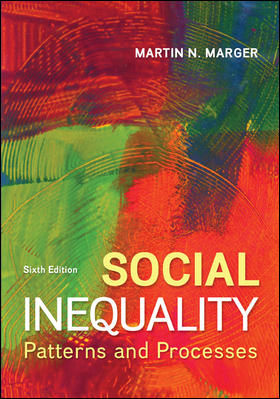 Supplementary readings Edward Wolff. Top Heavy: Increasing Inequality of Wealth in America and What Can Be Done about It.  New Press. ISBN-13: 9781565846654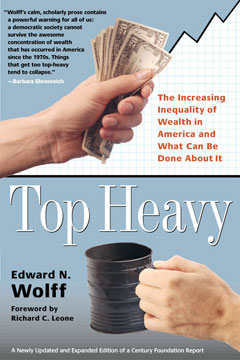 If you are having problems accessing the reading we recommend that you download the free application Seeing AI (Links to an external site.) on your smartphone. This application will scan the reading material and narrate it for you. If you are experiencing issues with the app and/or are still unable to access the reading please contact your instructor or the Office of Disability Access (ODA) to submit an accommodation request.CommunicationInstructor: Professor Milan Zafirovski, Professor Office Hours: Thursday 3:00 p.m.– 5:00 p.m. or by appointment after the Covid-19 pandemic at office – Sycamore 288G Phone: (940) 565-2190  Email: Milan.Zafirovski@unt.edu I want to make myself as available as possible to all students, so I place no limitations on when students can contact me. The primary tool for communicating directly with students will be email or the learning management system in CANVAS. Students should send personal concerns or questions to my email address or to the learning management system. Students can expect to receive a response to their emails within 24 hours on weekdays (usually sooner) and within 48 hours over the weekend.  The time frame in providing feedback on written assignments and on posting grades will be a week of the due date. In situations in which I am not able to provide feedback during that time frame, I will inform students of the time of providing it by an Announcement. I will typically participate in and assess discussions after the due date and following the posting of student original posts.Additional communication policies and netiquette for the course, such as CLEAR Online Communication Tips, are provided in Module Start Here.Late work in this course will not be accepted, including assignments, exams, quizzes, and discussion posts after the deadline. All work performed and submitted after the due date will receive a grade of zero unless the student has a university-excused absence  (Links to an external site.) and provides documentation within 48 hours of the missed deadline.Course RequirementsStudents will access and follow all course instructions found in the weekly content area of the CANVAS course.  Students will follow and access all online lectures provided in Course Modules. Students will complete the assigned ‘online’ exams and quizzes by accessing Modules in the CANVAS course. Quizzes and exams are located in Modules. Students will respond to posted online course discussion questions using the CANVAS discussion tool. Online participation through discussions is required. Each student should post at least 1 discussion per week based on the readings and lectures. Students will complete and submit assignments electronically using the CANVAS assignment tool if such assignments are specifically required. Student will complete an on-going semester project in accordance with the instructions given in this syllabus and the online course if such assignments are specifically required.Exam RequirementsThis course has simple exam requirements, namely objective exams that make the grading process as simply and objective as possible. In this course there will be three exams, including the first, midterm and final examination (see course schedule). The format of the exams will have short, clear multiple-choice questions (usually 50). The exams will be objective such to evaluate students’ reading, knowledge, and grasp of the readings. Exam scores will be computer-generated and so will be the final grade. Therefore, there will be no subjective elements in how exam scores and the final grade are determined. The worth of each exam will be 100 points (maximum). Exams will be given and taken only online (UNT CANVAS) during the specified time period and with specific time limits (e.g., 1 hour minimum).Failure to take an online exam, without proper documented justification, during the specified time period (see below) will result in a zero (0) score for the missed exam. If an online exam is missed with documented justification during the specified period, make-up exams can be taken either online or in person (closed books and notes) in the UNT Department Of Sociology no later than 2 days after the specified exam period. This applies only to the first two exams, but no final make-up exams will be given after the specified time period. Therefore, no incompletes will be given in case of a failure to take an exam during the specified time period without documented justification. Exams cannot be retaken or continued either online or in person because of ‘bad’ Internet connection and other computer ‘problems’. It is student responsibility to have a proper Internet connection and computer. Online computer-generated exam scores are final and cannot be changed under any circumstances (just as SAT or GRE scores cannot be changed). Each exam may be taken only once (in one attempt), and any attempts to take the exam again will be an act of academic dishonesty and pursued accordingly. Exams must be taken by each student individually and independently of other students, and not in groups and collaboratively; if it is determined that an online exam is taken in groups and collaboratively, this will be treated as academic dishonesty and pursued accordingly. There is no ‘curving’ of exam scores. The only basis for dispensing credits/grades is objective performance and merit. This ensures maximum fairness in grading. It is students’ own responsibility for class notes, outlines, announcements, etc. The professor will be always and maximally available to students online and in office to address their queries and concerns.Technical instructions (from UNT CLEAR). Avoid using a wireless connection for exams unless one is certain of its reliability. Take exams using a supported web browser on a computer or laptop rather than using an iPad. If using an iPad, the Chrome browser is recommended. Contact the UIT Helpdesk at 940-565-2324 for assistance in the event of technical problems affecting the ability to access or complete a test.Additional Course Requirements Additional course requirements include quizzes, participation in discussions, and a semester assignment consisting of an extensive review of supplementary readings. QuizzesQuizzes are given every week as feasible (see the weekly schedule in the last part of the syllabus) and cover the reading assignment for that week. Quizzes are required and provide additional points that will be added to and thus increase total exam scores. The format of quizzes will be short, clear multiple-choice questions (usually 5). Quizzes test students’ reading, knowledge, and recall of the readings. Quiz scores will be computer-generated and there will be no subjective elements in how they are determined. The worth of each quiz will be 5 points (maximum) with a correct answer being worth 1 point. Quizzes will be given and taken only online (UNT CANVAS) during the specified time and with specific time limits (e.g., 5 minutes minimum).DiscussionsDiscussions are also on a weekly basis, required and provide additional points that will be added to and increase total exam and quiz scores. Discussions are mandatory and worth between 1 and 5 points per 1 weekly discussion forum as follows. A rubric is provided which explains the expectations and point distribution for this assignment as follows.Discussions under 100 words but more than 60 words and without any textbook support such as citations or data are worth 1 point each.Discussions with 100 or more words but less than 200 words and without any textbook support such as citations or data are worth 2 points each.Discussions with 100 or more words but less than 200 words and with textbook support such as several citations or data are worth 3 points each.Discussions with 200 or more words and with textbook support such as several citations or data are worth 4 points each.Discussions with 250 or more words and with textbook support such as several citations or data are worth 5 points each.Discussions can be very useful in preparing for the first, midterm and the final exam. The discussion forums are primarily related to the textbook readings, as well as other readings and resources and activities as available. Upon completion or near completion of the assigned readings and activities, students are expected to engage in an ongoing discussion/debate with your learning community peers. As specified above, student contributions to discussion forums will be graded for quality, timeliness, linking together readings to real-life activities, and above all being grounded in readings. Discussions close a week after the last discussion topic. In order for students to receive proper scores higher than zero, their discussions should be original posts so that students initiate and write them first, as different from replies to others, which normally do not receive positive scores. In addition, student discussions should follow additional instructions as specified for discussion forums. In sum, these instructions are that discussions should be (1) original posts, (2) follow the above guidelines for scoring, (3) are preferably based on the textbook overall, and (4) give specific textbook support such as citations or data for receiving better scores. Optional Activities for Extra-Credits  Semester Assignment A semester optional (not required) assignment or project consists of an extensive and in-depth review of supplementary reading Edward Wolff. Top Heavy. Instructions for the review are writing between 4 and 10 full pages, double-spaced, font 12, margin 1, covering the entire reading, minus tables, numbers, and notes, extensively cite the reading, though the review should not be a full literal copy of the book. The completed review should be submitted by the due date specified below.The review of supplementary reading is worth between 1 and 10 points depending on its quantity and qualify as specified below.A review that is long less than 4 pages and without any book support such as citations or data is worth between 1 point. A review that is long less than 4 pages and with book support such as citations or data is worth between 2 points.A review that is long 4 pages and without any book support such as citations or data is worth 3 points.A review that is long 4 pages and with book support such as multiple citations or data is worth 4 points.A review that is long between 5-9 pages and without any book support such as citations or data is worth between 4 and 8 points depending on length.A review that is long between 5-9 pages and with book support such as multiple citations or data is worth between 5 and 9 points depending on length.A review that is long 10 pages and without any book support such as multiple citations or data is worth 9 points.A review that is long 10 pages and with book support such as multiple citations or data is worth 10 points.Course Activities and AssessmentsExam 1 = 100 Points Maximum (Required)Midterm Exam = 100 Points Maximum (Required)Final Exam = 100 Points Maximum (Required)Quizzes = 5 Points Maximum Each (Required)Discussions = 5 Points Maximum Each (Required)Grades will be determined as follows:Maximum Points From Exams = 300 (required)Maximum Points From Quizzes = 55 (required)Maximum Points From Discussions = 55 (required)Total Points Possible From Course Requirements = 410Maximum Extra-Points From Assignment/Review Of Supplementary Reading = 10 (Optional)Total Points Possible for Semester From All Class Activities = 420Grades will be determined according to the grading scale below. Total Points 400 and over-360 = ATotal Points 359-320 = BTotal Points 319-280 = CTotal Points 279-240 = DTotal Points 239-0 = FGrading Scale by total points/4 for easier understandingAverage Points 90-100 and over = AAverage Points 80-89 = BAverage Points 70-79 = CAverage Points 60-69 = DAverage Points Below 60 = FGrade-related PoliciesLate Work: Late work in this course will not be accepted, including exams, quizzes, discussion posts and assignments/reviews, after the deadline. All work performed and submitted after the due date will receive a grade of zero unless the student has a university-excused absence  (Links to an external site.)and provides documentation within 48 hours of the missed deadline.Turn-around Time: Graded work will be returned within one week of the due date. When this is not possible, an announcement will be made to the class.Grade Disputes: Grade disputes or appeals should follow UNT policies and procedures (see UNT policy on Grade Appeals (Links to an external site.)).Extra CreditExtra credit opportunities in this course include a semester assignment in the form of a review of the supplementary reading.Assignments By Weeks(Please note that course schedule is subject to change when necessary)Week 1, August 23-August 30, 2021		Reading Assignment: Chapter 1 An Introduction to the Study of Social Inequality, in Marger, pp. 1-25.Discussions 1--required activity for grade.August 27, 2021					Quiz 1—required activity for grade, 12.00AM-11.59PM.Week 2, August 30-September 06, 2021		Reading Assignment:  Chapter 3 The American Class System, in Marger, pp. 54-81.Discussions 2--required activity for grade.September 03, 2021				Quiz 2—required activity for grade, 12.00AM-11.59PM.Week 3, September 06-13, 2021          		Reading Assignment: Chapter 4 The Upper Class and the Power Elite, in Marger, pp. 82-110.Discussions 3--required activity for grade.September 10, 2021 				Quiz 3—required activity for grade, 12.00AM-11.59PM.Week 4, September 13-20, 2021			Review, study for and take Exam 1September 18-19, 2021 			Exam 1--covers previous chapters, on CANVAS from September 18, 2021, 12.00AM to September 19, 2021, 11.59PMmandatory activity for gradeWeek 5, September 20-27, 2021			Reading Assignment: Chapter 5 The Middle Classes and the Changing Economy, in Marger, pp. 111-145.Discussions 4--required activity for grade.September 24, 2021 				Quiz 4—required activity for grade, 12.00AM-11.59PM.Week 6, September 27-October 04, 2021  	Reading Assignment: Chapter 6 Poverty and the Poor in Marger, pp. 146-182.Discussions 5--required activity for grade.October 01, 2021					Quiz 5—required activity for grade, 12.00AM-11.59PM.Week 7, October 04-11, 2021			Reading Assignment: Chapter 7 Stratification Systems and Social Mobility, in Marger, pp. 183-219.Discussions 6--required activity for grade.October 08, 2021					Quiz 6—required activity for grade.Week 8, October 11-18, 2021 			Review, study for and take Midterm Exam October 16-17, 2021				Midterm Exam—covers Chapters after Exam 1, mandatory activity for grade, October 16, 2021, 12.00AM- October 17, 2021, 11.59PM. Week 9, October 18-25, 2021			Reading Assignment: Chapter 8 Ideology and Legitimation of Inequality, in Marger, pp. 220-254.Discussions 7--required activity for grade.October 22, 2021  					Quiz 7—required activity for grade.Week 10, October 25-November 01, 2021	Reading Assignment: Chapter 9 Public Policy and the Class System, in Marger pp. 255-288.Discussions 8--required activity for grade.October 29, 2021 					Quiz 8—required activity for grade.Week 11, November 01-08, 2021			Reading Assignment: Chapter 10 Racial and Ethnic Stratification I (Differentiation), in Marger, pp. 289-295.Discussions 9--required activity for grade.November 01-05, 2021				Quiz 9—required activity for grade.Week 12, November 08-15, 2021			Reading Assignment: Chapter 10  Racial and Ethnic Stratification II, in Marger, pp. 295-329.Discussions 10--required activity for grade.November 12, 2021					Quiz 10—required activity for grade.Week 13, November 15-22, 2021			Reading Assignment: Chapter 12 Political Inequality, in Marger, pp. 365-403Discussions 11--required activity for grade.November 19, 2021					Quiz 11—required activity for grade.Week 14, November 22-29, 2021			Reading Assignment: Synthesizing and summarizing the main concepts and facts of Social Stratification after the Midterm Exam, Chapters 8, 9, 10, and 12Week 15, November 29-December 05, 2021	Review and study for the Final Exam and taking the Final ExamDecember 01-02, 2021				Pre-finals daysDecember 02, 2021					Last Regular Class Meeting 					Review of supplementary reading due—optional activity for extra points.December 03, 2021					Reading day--no classesDecember 04-05, 2021				Final Exam--covers Chapters 8, 9, 10, 12, after the Midterm Exam, mandatory activity for grade, December 04, 2021, 12.00AM-December 05, 2021, 11.59PM 